Муниципальное автономное дошкольное образовательное учреждение «Детский сад № 6 города шимановска»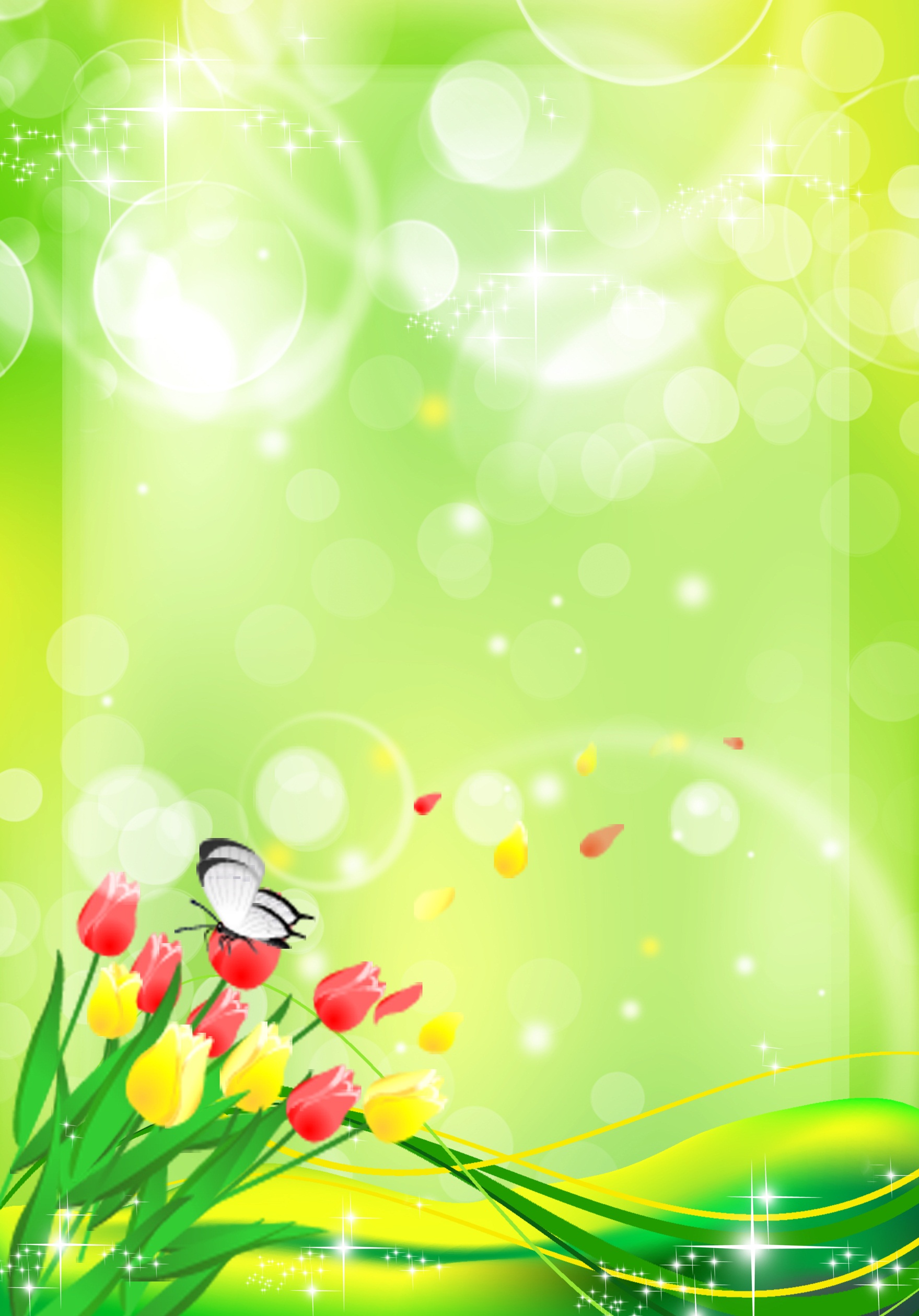 Выпуск газеты № 2 2017 годДошкольные вести«Шутки, смех, веселье — отличное настроение»"Праздник, праздник" - радостно кричат дети, идя в детский сад. Ведь сегодня 1 апреля - праздник юмора, смеха и улыбок. Когда просто хорошее настроение и нет особых забот. С самого утра ребята подшучивали друг над другом. В группах царила радостная и веселая обстановка. Программу продолжили веселые  появился клоуны. Совместно с ребята исполнили подвижный танец- игру "Мы- веселые мартышки". А затем пели, танцевали и играли в игры. Праздник вызвал у ребят много положительных эмоций и доставил всем огромное удовольствие.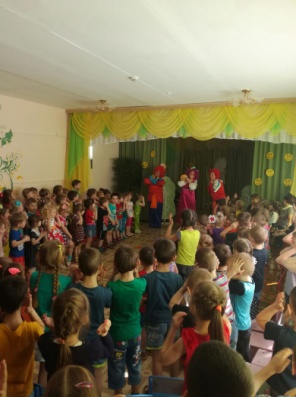 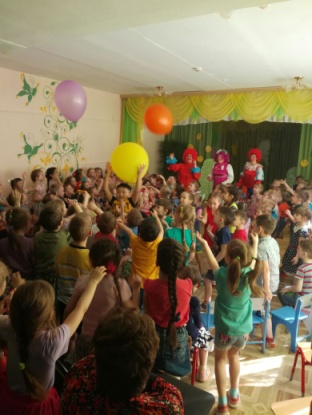 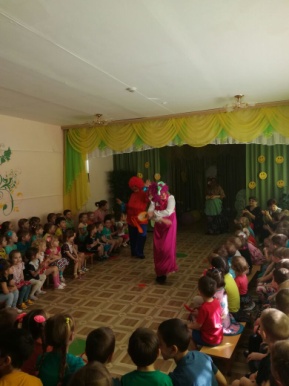 Великая ПобедаВ период с 24 апреля по 9 мая в нашем детском саду проходили мероприятия, посвященные празднованию годовщины Великой Победы.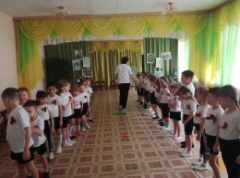 Цель:  Создать условия для ознакомления детей с героическим подвигом русского народа в Великой Отечественной войне; укрепление нравственно-патриотических чувств дошкольников, формирование знаний о ВОВ через различные виды деятельности.
В рамках проведения мероприятий использовались  разнообразные формы работы с детьми: 
-  совместная и индивидуальная деятельность педагога с детьми по лексической теме «9 Мая – День Победы». Проведены занятия и беседы: «Праздник со слезами на глазах!», «День Победы»,  «О Великой Отечественной войне», показ репродукций и фотографий из серии «9 мая – День Победы».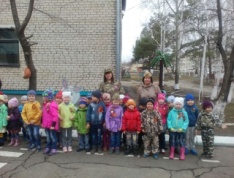 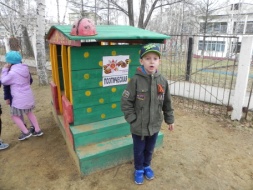 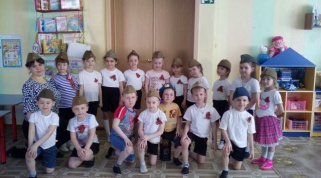 - Чтение художественной литературы, постоянно  упоминая о том, что те, кого сейчас мы называем героями, в то время были обычными людьми, детьми, но совершали подвиги во имя Родины и Победы; 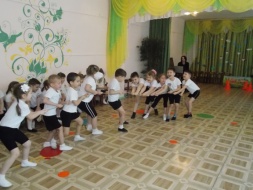 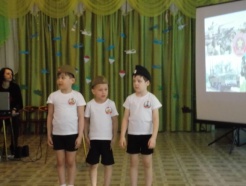 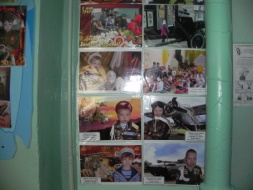 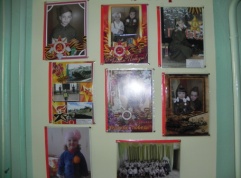 - прослушивание песен военных лет в исполнении взрослых и оформление уголка для родителей «Песни, с которыми мы победили»; - Выставки поделок из подручных материалов на военную тематику: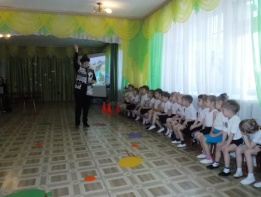 - Подготовлены и проведены праздничные утренники, посвященные Дню Победы, на которых  дети  с удовольствием читали стихи, пели песни, танцевали, играли.Веселые стартыУ каждого детского сада сложились свои традиции в работе по укреплению и оздоровлению дошкольников. Наш сад живет в установившемся ритме традиционных мероприятий, объединяющих взрослых и детей.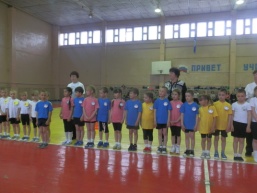 Одним из любимых и желанных мероприятий стали «Веселые старты» – это праздник дружбы, юмора и спорта. Праздник прошел в культурно-спортивном комплексе.Новизна опыта состоит в том, что в спортивном мероприятии принимают участие команда детей подготовительных групп  нашего детского сада  и команды детей  из других детских садов. Во время проведения соревнований педагоги постарались создать праздничную обстановку для участников, атмосферу веселья и радости!Дети почувствовали накал спортивной борьбы, но в итоге победила команда Детского сада № 6.  Ребята были награждены медалями и кубком победителя.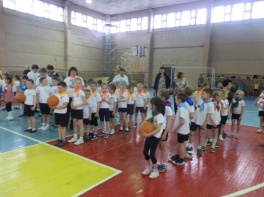 Соревнования проводились в виде эстафет, где юным спортсменам нужно было показать не только индивидуальную подготовку, но и умение работать в команде.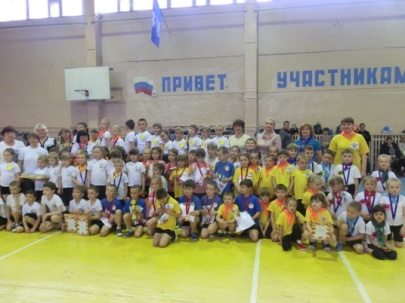 Участвуя в « Веселых стартах», ребята поняли: чтобы завоевать победу – мало быть просто физически сильным. Необходимо при этом обладать достаточной целеустремленностью, силой воли, быть ловким и находчивым.Курсы для родителейС апреля по май в нашем детском саду прошли обучающие курсы для родителей. В течение всего периода прохождения курсов, родителям было предложено большое количество разнообразных и познавательных тем для занятий. Родители не только прослушивали тему занятий, но и принимали непосредственное участие в практической части, а также в мастер-классах. 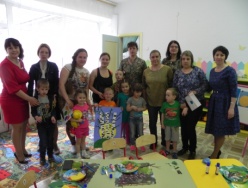 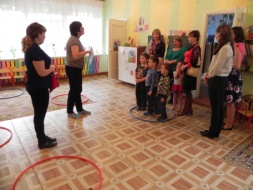 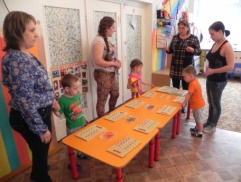 По итогам завершения курсов родителям был предложен квест по детскому саду, где они приходя на станцию выполняли задания, которые для них подготовили наши пелагоги. 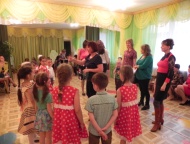 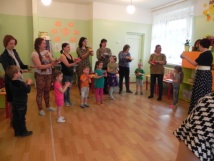 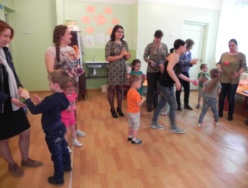 Выпускной бал 2017Вот и закончился учебный год. Выпускной бал – это атмосфера волнующего события. Ведь, выпускной бал - это, как "порог", который надо переступить, т. е из детства во взрослую школьную жизнь. Хочу сказать заранее, что праздник удался. И сказать большое спасибо дорогим родителям за поддержку и помощь в организации и проведения выпускного.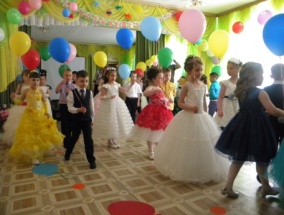 Вот отчего-то зал притих,В глазах восторг и грусть немного.Пусть зал сейчас запомнит их:Кокетливых и озорных,Неповторимых, дорогих.Немного дерзких и упрямых.По-детски шаловливых самых,И всех по-своему любимых, и одинаково родных.Встречайте же улыбкой их!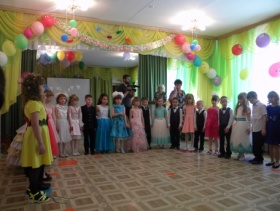 Все присутствующие аплодисментами встретили дорогих выпускников. Дети зашли в зал и ах… это был настоящий бал, девочки были, как настоящие очаровательные принцессы на балу, в красивых и шикарных платьях, а мальчишки, как настоящие джентльмены в костюмах и в галстуках.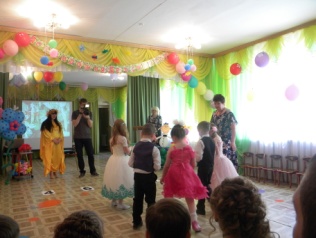 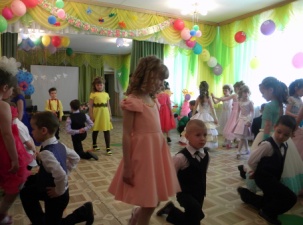  Дети спели песни, рассказали стихи, станцевали прощальный дошкольный танец «Танго», продемонстрировали театральное мастерство. К празднику мы готовились, и на выпускном вечере состоялась презентация клипа «Мы ждали этот день!». Он создавался два года. Все гости увидите самые интересные кадры из жизни нашей группы.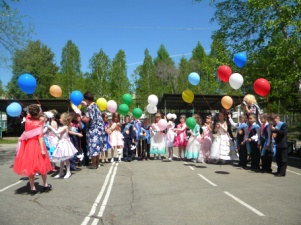 В нашем детском саду уже сложилась традиция – каждый год выпускники запускают в небо шарики. Все гости, и выпускники вышли на улицу и запустили шарики в небо, прощаясь с детским садом.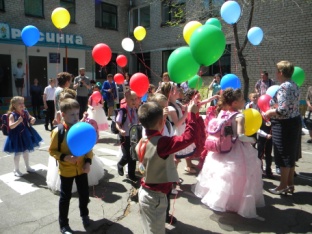 ВЕЛОСТАРТЫ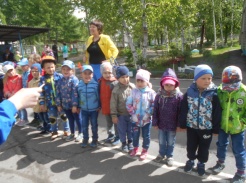 В конце весны в нашем детском саду прошли велостарты, в которых принимали участие дети и родители. Участники разбились на группы и последовательно проходили конкурсные этапы.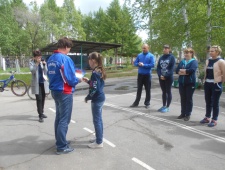 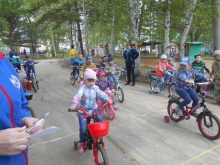 Правильное поведение на дороге юные велосипедисты также усваивали во время стартов.   РЕДКОЛЕГИЯ: – Гусарова Н.В, Шокурова Л.Ю., Антонова Е.Ю.Ваши письма с вопросами и советами, интересными историями  о детях, о семейных праздниках и буднях, о том,  что вас радует и беспокоит, мы ждем по адресу:микрорайон 1, детский сад «Росинка»Адрес электронной почты: Dohkol-vesti@ yandex.ruГазета издается с января 2015 года.    Тираж:  15 экземпляров.Сегодня мы расскажем: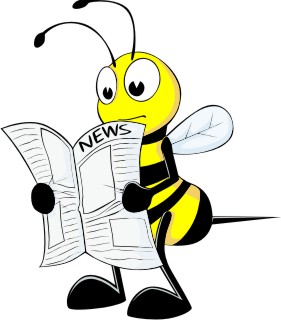 «Шутки, смех, веселье — отличное настроение»- празднование дня смехаВеликая Победа – празднование дня ПобедыВеселые старты - спортивное соревнование«Курсы для родителей» - обучающие курсы для родителей«Выпускной бал 2017»«Велостарты»Дорогие наши читатели!Надеемся, что наша газета поможет вам лучше понять работу ДОУ. А так же окажет консультативную помощь в вопросах воспитания и образования детей. Мы надеемся, что вы будете не только читателями, но и соавторами публикаций.Желаем вас успехов!